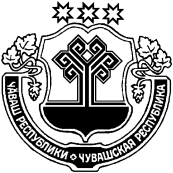 О внесении изменений в постановление             администрации Березовского сельского поселения Ибресинского района Чувашской Республики от 01.03.2016 № 13/1 «Об утверждении Порядка       применения представителем нанимателя           (работодателем) взысканий, предусмотренных статьями 14.1,15 и 27 «Федерального закона        № 25-ФЗ  «О муниципальной службе в              Российской Федерации»В соответствие с федеральным законом от 16 декабря 2019 г.  № 432-ФЗ «О внесении изменений в отдельные законодательные акты Российской Федерации в целях совершенствования законодательства Российской Федерации о противодействии коррупции» и Законом Чувашской Республики от 4 марта 2020 г. № 9 «О внесении изменений в Закон Чувашской Республики «О муниципальной службе в Чувашской Республики», администрация Березовского сельского поселения Ибресинского района постановляет:1. Внести в Порядок применения к муниципальным служащим администрации Березовского сельского поселения Ибресинского района Чувашской Республики взысканий, предусмотренных статьями 14.1, 15 и 27 Федерального закона №25-ФЗ «О муниципальной службе в Российской Федерации, утвержденный постановлением администрации Березовского сельского поселения  Ибресинского района Чувашской Республики  от 01.03.2016 г.  № 13/1  «Об утверждении Порядка       применения представителем нанимателя           (работодателем) взысканий, предусмотренных статьями 14.1,15 и 27 «Федерального закона        № 25-ФЗ  «О муниципальной службе в              Российской Федерации» следующие изменения:1.1.  Пункт  5 изложить в следующей редакции:«5. Взыскания, предусмотренные статьями 14.1, 15 и 27 настоящего Федерального закона, применяются не позднее шести месяцев со дня поступления информации о совершении муниципальным служащим коррупционного правонарушения, не считая периодов временной нетрудоспособности муниципального служащего, нахождения его в отпуске, и не позднее трех лет со дня совершения им коррупционного правонарушения. В указанные сроки не включается время производства по уголовному делу.».2. Настоящее постановление вступает в силу после его официального опубликования.Глава Березовского сельского поселения                                       Л.Н.ЮринаЧĂВАШ РЕСПУБЛИКИЙĚПРЕÇ РАЙОНĚЧУВАШСКАЯ РЕСПУБЛИКА ИБРЕСИНСКИЙ РАЙОНБЕРЕЗОВКА ЯЛ ПОСЕЛЕНИЙĚН АДМИНИСТРАЦИЙЕЙЫШĂНУ12.05.2020г.      12  №Березовка поселокеАДМИНИСТРАЦИЯБЕРЕЗОВСКОГО СЕЛЬСКОГО ПОСЕЛЕНИЯ ПОСТАНОВЛЕНИЕ12.05.2020г.  №  12поселок Березовка